Economics 120S. HudsonRoom 238Outline:Economics:  is study of how people and society choose, with or without the use of money, to employ scarce productive resources to produce various goods and services, over time, and to distribute them to various people and groups in society.Units Covered include:Comparative Economic Systems	•  Supply Demand and the MarketForms of Business			•  Labour UnionsMoney and Banking			•  Public Finance – The Role of Gov.Employment/Unemployment		•  Price StabilityEconomic Growth			•  International Economics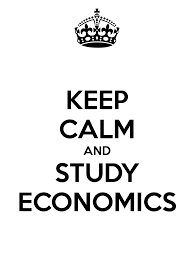 Classroom Expectations:Students will do all assigned work to the best of their ability and come for extra help when necessary.Students are responsible for being prepared for class, with all materials, and their homework completed.Students are responsible for all work assigned, whether or not they were present when the work was given.Due dates are to be respected. If there is a problem regarding an assignment being passed in on time, the student is expected to see me before the due date.Students are also expected to be polite, respectful and on time.